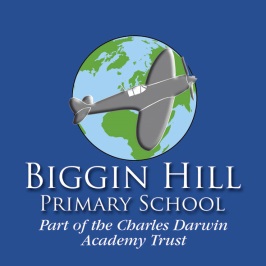 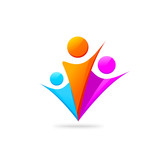 Your child’s safety at the end of the dayChild’s Name: _____________________Class: _________________			Password needed by any adult who you wish to collect your child NOT named on the above list (block capitals please)Date:________________________    Signature of Parent/Carer: ___________________Name of adult with permission to collect your childRelationship to childMY PASSWORD